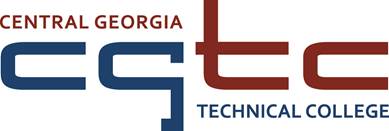 Position AnnouncementJune 2024Position:  		LPN Clinical InstructorEmployment Status:		AdjunctApplication Deadline:   		Open until filledPrimary Work Location:		Multiple Campus and Clinical SitesProjected Work Schedule:	Days / Evenings / WeekendsPosition Description: Under general supervision, provides instruction to students in the classroom and clinical settings, prepares syllabi and lesson plans. Develops program goals and objectives. Evaluates students’ progress in attaining goals and objectives. The instructor must possess the ability to teach all phases of the curriculum. Demonstrates the use of appropriate teaching techniques; use of appropriate testing and grading procedures including proper maintenance of grade books and any other record-keeping required; effective use of oral and written communication skills; and knowledge of current in-field procedures. Follows approved course syllabus. Maintain program requirements, attend/complete all professional development training; meet with students and college personnel to discuss students’ instructional programs and other issues. Evaluates student progress in attaining goals and objectives. Completes all reports, records and invoices in a timely manner and maintains accurate inventory of all assigned properties. Maintain qualifications for employment as described by the Technical College System of Georgia (TCSG) Policy Manual and accreditation standards. Follows rules and regulations as described by the TCSG Policy Manual and other policies and procedures established by the institution. Position may involve teaching traditional day and/or evening classes or online classes and will require travel within the college’s service area and additional travel as needed.Location/Schedule:  Position will be assigned to the Warner Robins, Macon, and Milledgeville campuses with travel to clinical sites. Projected work schedule is 6:30 a.m. to 6:30 p.m. on clinical days up to 29 hours/week based on need; class/clinical schedules may vary based on clinical site.Teaching assignments may include teaching, and required travel, to one or more campus/site locations, to include dual enrollment programs and assigned locations, or any combination thereof, and may include a combination of face-to-face and distance instructional delivery methods. Faculty may be assigned to any campus/site based on the business needs of the college.Minimum Qualifications:  Must upload transcripts which show conferred educational degrees and document qualifications in the employment history:Earned Associates Degree in Nursing discipline from an academic institution that is accredited by an institutional accrediting agency recognized by the United States Department of Education.Must hold an active Registered Nursing license in the state of Georgia in good standing Must hold an active BLS/CPR cardMinimum of three (3) years of documented experience as licensed registered nurse with experience in nursing home and/or hospital setting; must be credentialed to satisfy all appropriate accrediting bodies for the courses assigned.Preferred Qualifications, in addition to the minimum qualifications: Preference may be given to applicants who, in addition to meeting the minimum qualifications, provide transcripts of conferred degrees and demonstrate in the employment history possession of one or more of the following: Documented teaching experience at the postsecondary level. Earned Bachelor’s Degree in Nursing from an academic institution that is accredited by an institutional accrediting agency recognized by the United States Department ofSalary / Benefits:This position is paid a set fee per course rate based on a $29 gross hourly rate per contact hour.  May include additional stipends for student contact hours, orientation and trainings, course development, etc.  Adjunct positions are temporary, time-limited appointments encompassing a single academic term or period and do not imply or suggest a continuance of employment or a promise of future full-time employment. CGTC is a member of Teachers Retirement System of Georgia (TRS) and Employees Retirement System of Georgia (ERS).  Adjunct positions are not eligible for TRS or ERS retirement benefits, state insurance, leave or holiday pay.Application Procedure:Applicants are required to complete the employment application in full and provide supporting documentation by the stated closing deadline for the position. GCTC does not accept mailed, faxed, or hand-delivered applications. Applicants who complete the application procedure will be evaluated for meeting the position requirements based on the published job responsibilities, meeting the minimum and preferred qualifications based on the educational history, employment skills presented under job duties in the application system against the published job announcement. A completed application packet consists of the following:A completed CGTC election application in the CGTC application portal. Resumes are not accepted in lieu of the CGTC electronic application. If submitted as supporting documentation it will not be considered in the applicant evaluation. Postsecondary transcripts that demonstrate the conferral of the degree, if applicable, and demonstrates the applicant meets the educational minimum requirements and, if applicable, the preferred educational requirements (grade reports and diploma copies are not accepted in lieu of transcripts). Positions requiring a High School Diploma or GED as a minimum qualification do not have to submit a HSD/GED transcript documentation as part of the application process.Non-photo license(s) and/or certification(s) which fulfill the minimum, and if applicable the preferred qualifications stated in the job announcement Incomplete application packets at the time of the position closing may not be considered. It is the responsibility of the applicant to obtain and upload the application documentation by the stated deadline. For more information concerning our application process or available positions, please contact the Human Resources Office at 478-757-3449 or 478-218-3700 or via email to cdominy@centralgatech.edu. All applicants are subject to the following applicable pre-employment screenings: Central Georgia Technical College does not discriminate on the basis of race, color, creed, national or ethnic origin, sex, religion, disability, age, disabled veteran, veteran of the Vietnam Era, or citizenship status (except in those special circumstances permitted or mandated by law).The Title IX/Section 504/ADA Coordinator for CGTC nondiscrimination policies is Cathy Johnson, Executive Director for Conduct, Appeals and Compliance, Room A136, 80 Cohen Walker Drive, Warner Robins, Ga, 31088; Phone (478) 218-3309; Fax (478) 471-5197;  Email: cajohnson@centralgatech.edu  All application materials are subject to the Georgia Open Records Act O. C. G. A. §50-18-70.Criminal History Records Motor Vehicle Records Employment ReferencesPre-Employment Drug TestFingerprint Records Credit History RecordsPsychological ScreeningMedical Examination